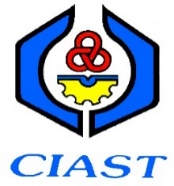 SENARAI DOKUMEN SOKONGANBK-S03-06BILNOMBOR DAFTARANTAJUKCATATAN / TARIKH KUATKUASALOKASI SIMPANAN